There is  2 pictures 1 is when you scribble and then you leave the mouse pad for 1 second  it tidied the colouring up . I think it’s very clever.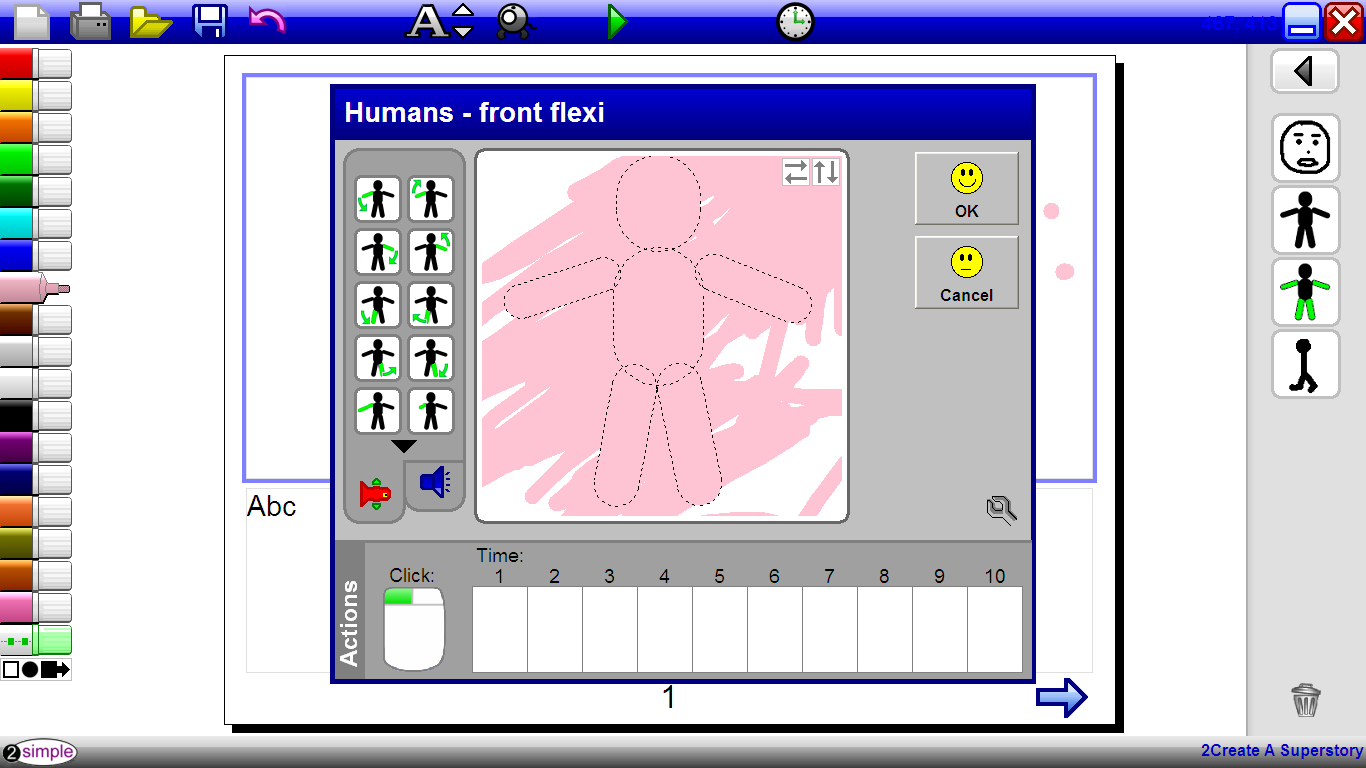 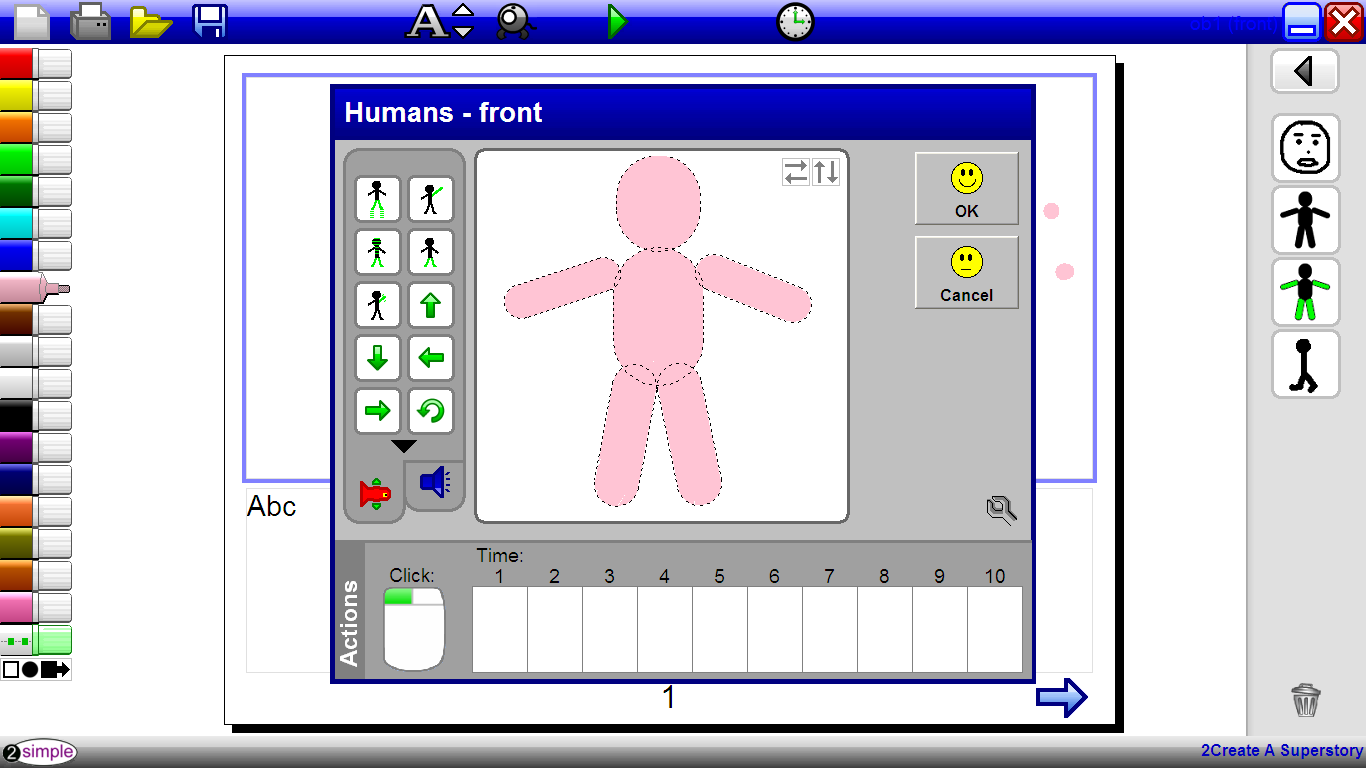 